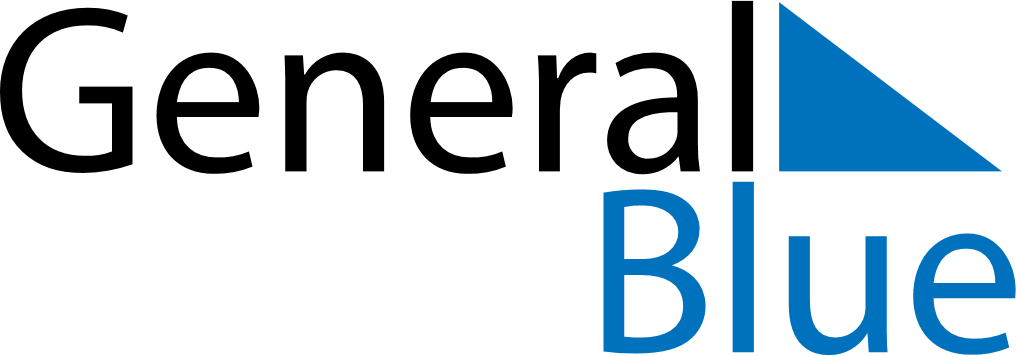 March 2018March 2018March 2018March 2018Svalbard and Jan MayenSvalbard and Jan MayenSvalbard and Jan MayenMondayTuesdayWednesdayThursdayFridaySaturdaySaturdaySunday123345678910101112131415161717181920212223242425Palm Sunday26272829303131Maundy ThursdayGood Friday